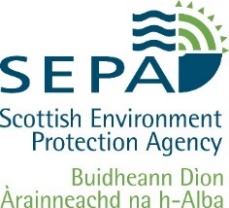 AQUACULTURE MODELLING SCREENING & RISK IDENTIFICATION REPORT:Shapinsay, Veantrow Bay (VEA1)June 2023For information on accessing this document in an alternative format or language please contact SEPA by emailing to equalities@sepa.org.ukIf you are a user of British Sign Language (BSL) the Contact Scotland BSL service gives you access to an online interpreter enabling you to communicate with us using sign language.http://contactscotland-bsl.org/Scope of reportAs part of the SEPA Aquaculture Regulatory Framework it is recommended that a proposed application for a marine fin fish aquaculture site should undergo a Screening Modelling and Risk Identification process.  SEPA carries out this work and this is described on the SEPA aquaculture website Pre-application section:  (https://www.sepa.org.uk/regulations/water/aquaculture/pre-application/)This report presents information arising from that process.  Screening modelling methods are outlined and maps and tables describing the modelled impacts are shown. Risks arising from consideration of the model output are listed.  Conclusions and recommendations are made regarding the proposed site.  Executive summarySEPA has received a proposal to vary an existing marine fin fish aquaculture site called Shapinsay, Veantrow Bay (VEA1). The site is located to the North of the Isle of Shapinsay, at location: 350178 1021627 (Easting, Northing). The existing maximum biomass is 948t at this location and the proposed weight of fish to be farmed is 2500t. Following screening modelling and risk identification we have concluded the following: It is possible that discharges from Shapinsay, Veantrow Bay (VEA1) may be able to comply with the relevant aspects of the SEPA Aquaculture Regulatory Framework.Features at risk, identified at this stage, may influence the feasibility of the proposed site with respect to the regulatory framework. These risks should be examined using a detailed marine model.Shapinsay, Veantrow Bay (VEA1) is suitable to progress to the next stage of the pre-application process outlined on the SEPA website. However, it is highly recommended that the requested visual surveys on the maerl identified in this report, are undertaken prior to any modelling. Contextual site information Shapinsay, Veantrow Bay (VEA1) may be able to comply with mixing zone standards. NewDepomod modelling should be undertaken for the proposed site. It is strongly recommended that default NewDepomod modelling is undertaken prior to any marine modelling, to ensure the proposed biomass can be supported.List of abbreviationsSEPA	Scottish Environment Protection Agency List of chemical abbreviationsAZA		AzamethiphosList of FiguresFigure 1: Pentland Firth and Orkney Waters model grid	11Figure 2: Modelled average water speed (metres per second – m/s) in the sea area surrounding the proposed site (Shapinsay, Veantrow Bay (VEA1)).	18Figure 3: Modelled percentage of time the water flow speed is above 0.095 m/s in the sea area surrounding the proposed site (Shapinsay, Veantrow Bay (VEA1)).	19Figure 4: Modelled average sediment intensity over one month for the proposed site only (Shapinsay, Veantrow Bay (VEA1)).	20Figure 5: Modelled average sediment intensity over one month for the proposed site (Shapinsay, Veantrow Bay (VEA1)) and other relevant sites.	21Figure 6: Modelled average Azamethiphos concentration over four days from neap tide release for the proposed site only (Shapinsay, Veantrow Bay (VEA1)).	22Figure 7: Modelled average Azamethiphos concentration over four days from neap tide release for the proposed site (Shapinsay, Veantrow Bay (VEA1)) and other relevant sites.	23Figure 8. Shapefiles of identified features around the proposed site (Shapinsay, Veantrow Bay (VEA1)).	25List of TablesTable 1: Sediment influence information for each site.	15Table 2: Azamethiphos influence information for each site.	17Table 3: Table of identified features	24Table 4: Table of licenced biomass from farms identified as likely to add to cumulative risks.	26	IntroductionScreening Modelling and Risk Identification are important steps in the SEPA regulatory framework for marine pen fish farms.  They are carried out by SEPA at the pre-application stage, which is described in detail at:https://www.sepa.org.uk/regulations/water/aquaculture/pre-application/.This document briefly describes the objectives of screening and risk identification and summarises the methods used.  Screening output for the proposed site is then presented with comments.  Risks identified from the screening output are detailed.  Conclusions and recommendations about the suitability of the proposed site are then made.The objectives of screening modelling and risk identificationA summary of the modelling methods employed during screening modelling is outlined in section 1.2. The objectives of screening modelling and risk identification are outlined below.Screening modellingMarine Modelling technology can be used to simulate and predict the potential influence of discharges on the marine environment. SEPA will require the majority of proposed farms to conduct detailed marine modelling, as outlined in our Aquaculture Modelling guidance  and on the SEPA Website.Marine modelling can also be used at an earlier stage to provide an initial estimate of the influence of material discharged from a proposed site.The objectives of the simplified screening modelling are to:Produce maps of the predicted dispersive and erosive capacity of the sea areas in the vicinity of aquaculture sitesProduce maps of the predicted spread of sediment discharged from aquaculture sitesProduce maps of the predicted spread of bath treatment medicines from aquaculture sitesPresent an analysis of the potential influence of sediment and bath treatment discharges from the proposed site alongside existing sites within the surrounding sea areaPresent information on the sensitive features and sites of interest within the surrounding sea area, which must be addressed during pre-application workPresent a summary of the suitability of the proposal with respect to the dispersal of waste and how this may be modelled.Risk identificationMaps and analysis of screening output will be compared to information relating to sensitive features and relevant areas of interest. These may include:Marine Protected Area (MPA)Special Area of Conservation (SAC)Priority Marine Feature (PMF)Any site identified via consideration of other permitted or regulatory activities.Conclusion of screening modelling and risk identificationFollowing the identification of risks, SEPA will present a summary of the suitability of the proposal with respect to the:Dispersal of waste from the proposed site and other sourcesRisks posed to sensitive featuresLikely level of modelling that will be required to address the risks identified.Screening modelling methodsMarine models divide the sea up into a “grid” of boxes or triangles (often called cells). Each of these is given a water depth. For the screening modelling presented in this report the Marine Scotland “Pentland Firth and Orkney Waters” (PFOW) has been used. An image of the PFOW model grid is shown in Figure 1. This grid has been set up within a marine modelling software package called MIKE 21 which is manufactured by the company DHI A/S (https://www.dhigroup.com/).Marine models carry out calculations across a grid to work out how seawater moves and mixes in response to tidal and weather forces. Marine models can also be used to simulate how seawater moves and mixes due to salinity and temperature differences across an area, particularly in response to inputs of freshwater from rivers. For pollutant influence assessments the mixing (dispersion) of dissolved (bath medicine) and particulate (sediment) pollutants can also be estimated. Calculations within a marine model can be performed in three dimensions (3D), where the grid is split into layers to better represent how properties of the sea change with depth. Two dimensional (2D) models can also be created where processes over the water depth are simplified. The amount of mixing in a marine model can be varied using settings in the software.Water movement and mixing modelling Water movement and mixing modelling (hydrodynamics) has been carried out to generate one month of results. The boundaries (edge(s) of) the model have been driven using the “wider domain” Scottish Shelf Model . Wind forces and freshwater inputs have been applied to the model from the same source. The results generated are an estimate of the average water movement and mixing conditions within the model area.Sediment waste modellingScreening modelling provides a precautionary and indicative estimate of the size, location and intensity of waste organic material released from aquaculture sites.The release of sediment from sources within the model area is simulated using one month of hydrodynamic results along with particle tracking modelling technology. Virtual particles are continually introduced to the model grid to represent the potential dispersion of sediment from the sources. Particles in the model are moved and mixed by the hydrodynamics. Additionally, particles are assigned simplified properties, which allow them to settle through the water and be re-suspended (eroded and lifted) from the sea bed.Bath medicine modellingScreening modelling provides a precautionary and indicative estimate of the size, location and concentration of bath medicine releases.The release of bath treatment medicine from sources within the model area is simulated using hydrodynamic results along with particle tracking modelling technology. Virtual particles are introduced to the model grid to represent the potential dispersion of bath medicines from the sources. Particles in the model are moved and mixed by the hydrodynamics. Releases of bath medicines are simulated under worst case mixing (dispersion) conditions, which occur under neap tides. The maximum treatment amount likely to be used at each site is released into the model at the same time and plumes are tracked over the following 96 hours (4 days). Treatment amounts used at screening have been derived from an analysis of historical data. Additionally, all bath medicine particles are concentrated within the top 5 m of the sea area. As all bath medicines are likely to disperse in a similar way, only Azamethiphos (AZA) has been modelled at the screening stage.Nutrient assessmentWhilst nutrients are not directly modelled during screening, the dispersion of bath medicine releases will give an indication of the likely level of nutrient dispersion. This will be considered alongside any pre-existing nutrient assessment information that may be available.Analysis of modelling outputSEPA processes the screening modelling output and places it into a standard analysis application built in TIBCO Spotfire. The application allows for the production of standard maps and tables, which are presented below.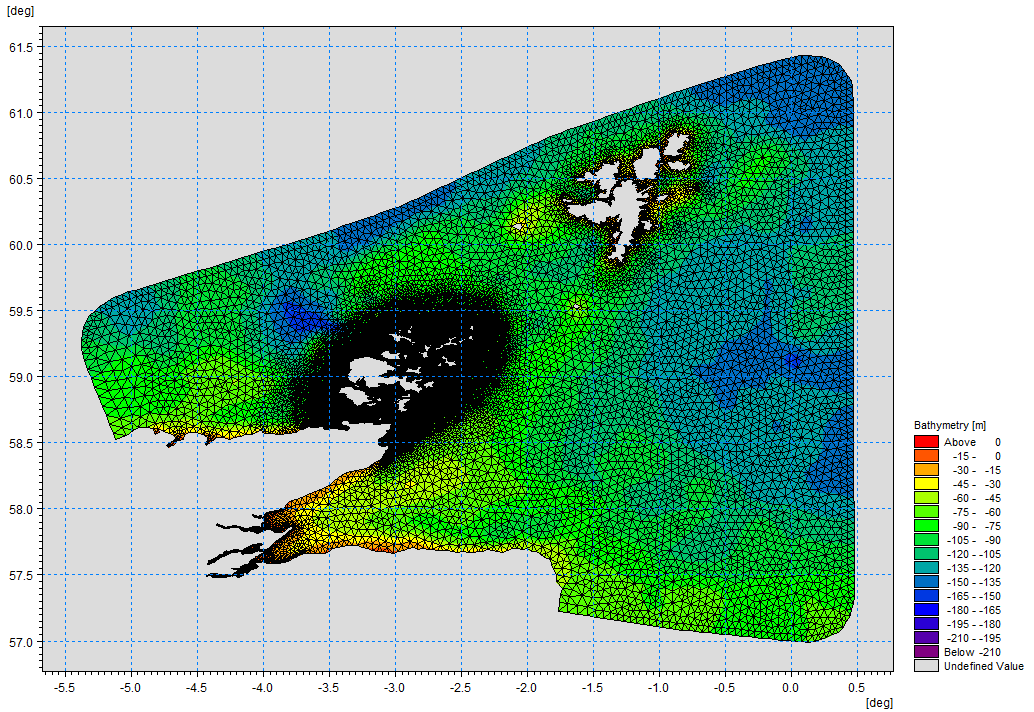 Figure 1: Pentland Firth and Orkney Waters model gridScreening modellingSite proposalScreening modelling has been carried out for a proposal to vary an existing farm: Shapinsay, Veantrow Bay (VEA1). The proposal is to site the farm at location: 350178 1021627 (Easting, Northing). The existing maximum biomass is 948t at this location and the proposed weight of fish to be farmed is 2500t. For the screening modelling presented here all relevant licenced sites and current applications have been modelled in conjunction with the proposed site.Accuracy of model in the area surrounding the proposalThe Pentland Firth and Orkney Waters model used for screening modelling has been compared against various sources of observed current meter data, which indicates that the model provides a good description of the physical processes in the vicinity of the proposed site. Model resolution in this area is relatively high for screening.Dispersion and erosion capacity mapsModelled water movement in a sea area can be analysed and presented to show the capacity of the water to move and disperse discharged substances. It is also possible to show the capacity available to erode substances from the seabed. This information is a useful guide to the potential size of a marine fin fish aquaculture farm at a particular location.A map of modelled average water flow speed for the area surrounding the proposed site is shown in Figure 2. The average water flow speed in each cell of the model grid (see section 1.2) has been assigned a shade. The key for the shading is shown in the top left of the figure. Grid cells that have average speeds less than 0.12 m/s (metres per second) are marked on the figure. The greater the shading, the slower the average current speed and the lower the capacity for dispersion.Figure 3 is a map of the percentage of time the modelled water flow speed in a grid cell is above 0.095 m/s (metres per second). The greater the shading, the lower the capacity for material to be eroded from the seabed.Licenced aquaculture farms in the vicinity of the proposed site are also marked on Figure 2 and Figure 3. Discharges of material from these sites have been included in the screening modelling.Sediment influence maps and analysisModelled particles in a sea area can be analysed for each modelled grid cell and presented to show the potential influence of discharged sediment on the surrounding sea area.Figure 4 shows a map of the modelled average sediment intensity over one month (time average) for the proposed site only. Grid cells within the model that are influence by modelled sediment are shaded according to the intensity of the influence in grams per square metre (g/m2).The shading key is shown in the top left of the figure. Cells which are shaded black are similar to the average intensity in the total area of influence shown in the map. Cells shaded pink are similar to the median (middle value in the range) intensity value shown on the map. White shaded cells are similar to the minimum intensity value shown on the map.The average and median sediment intensity over the area of influence is 5.11g/m2 and 3.04 g/m2 respectively.Cells influenced by the proposed site do not appear to lie close to other modelled farm sites.Figure 5 shows a map of the modelled average sediment intensity over one month for the proposed site and other relevant sites. Grid cells within the model that are influenced by modelled sediment are shaded according to the intensity of the influence in grams per square metre (g/m2). The shading key is shown in the top left of the figure and is in a similar format as that shown in Figure 4. The average sediment intensity, after including all relevant sites, is decreased.The average and median sediment intensity over the area of influence is 4.37 g/m2 and 1.69 g/m2 respectively.Cells influenced by other modelled sites do not appear to lie close to the proposed site.Sediment influence analysisModel grid cells can be analysed to estimate the size and concentration of the potential sediment influence from the modelled sites.The total area of sediment influenced by the seven sites modelled is estimated to be 0.31 square kilometres (km2).As shown in Figure 5, the average and median intensity over this area is 4.37 and 1.69 g/m2 respectively.The total weight of fish that generates this modelled influence is 8805.74tonnes.Table 1 shows the information for each individual site modelled. It is important to note that the total area of influence for all sites is not the sum of the numbers in Table 1. The total area of influence worked out above takes into account that the individual areas of influence from different sites will overlap.Table 1: Sediment influence information for each site.Bath medicine influence maps and analysisModelled particles in a sea area can be analysed for each modelled grid cell and presented to show the potential influence of discharged bath medicine on the surrounding sea area. Results presented are for the AZA medicine (see section 1.2.3).Figure 6 shows a map of the modelled average AZA concentration over four days for the proposed site only. Grid cells within the model which experience an AZA influence are shaded according to the concentration of AZA in nanograms per litre (ng/l).The shading key is shown in the top left of the figure. Cells which are shaded black are similar to the average concentration in the total area of influence shown in the map. Cells shaded pink are similar to the median (middle value in the range) concentration shown on the map. White shaded cells are similar to the minimum concentration value shown on the map.The average and median concentration over the total area of influence is 17.32ng/l and 15.13 ng/l respectively.Cells influenced by the proposed site do not appear to lie close to other modelled farm sites.Figure 7 shows a map of the modelled average AZA influence over four days for the proposed site and other relevant sites. The average AZA influence, after including all relevant sites, is decreased.The average and median AZA concentration over the total area of influence is 17.03 ng/l and 15.12 ng/l respectively.Cells influenced by other modelled sites do not appear to lie close to the proposed site.Bath medicine influence analysisModel grid cells can be analysed to estimate the size and concentration of the potential AZA influence from the modelled sites.The area of AZA influenced above 40 ng/l from all sites modelled is estimated to be 0 square kilometres (km2).As shown in Figure 7, the average and median concentration over the total area of influence is 17.03 and 15.12 ng/l respectively.The total weight of fish that generates this modelled influence is 8805.74 tonnes.Table 2 shows the information for each individual site modelled. It is important to note that the total area of influence above 40ng/l for all sites quoted above is not the sum of the numbers in Table 2. The total area of influence worked out above takes into account that the individual areas of influence above 40 ng/l from different sites will overlap.Table 2: Azamethiphos influence information for each site.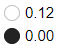 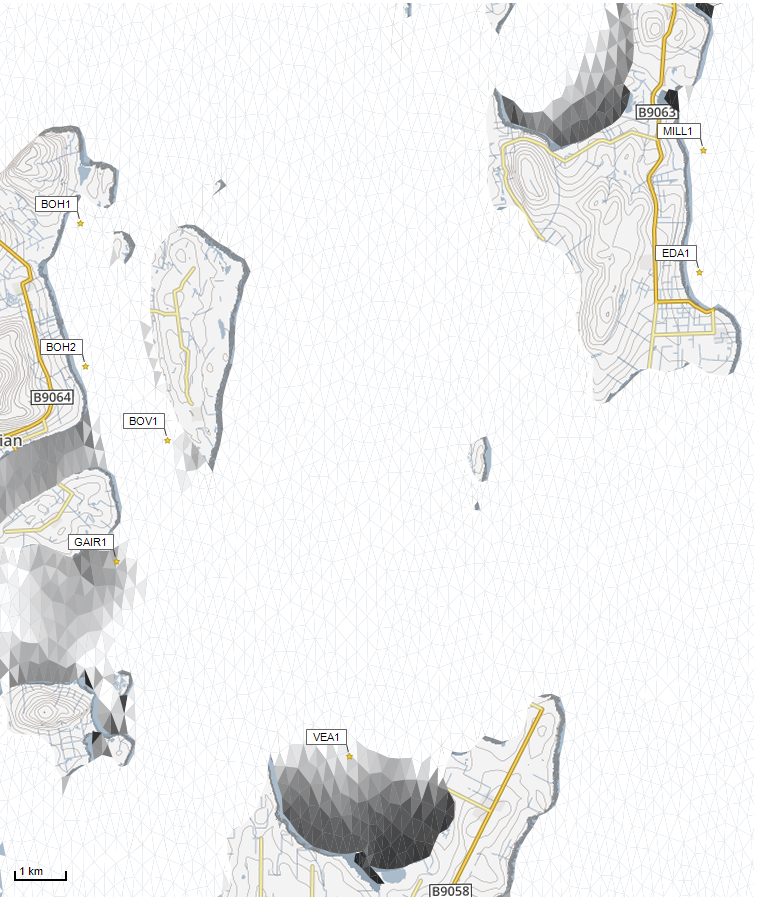 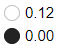 Figure 2: Modelled average water speed (metres per second – m/s) in the sea area surrounding the proposed site (Shapinsay, Veantrow Bay (VEA1)).Figure 3: Modelled percentage of time the water flow speed is above 0.095 m/s in the sea area surrounding the proposed site (Shapinsay, Veantrow Bay (VEA1)).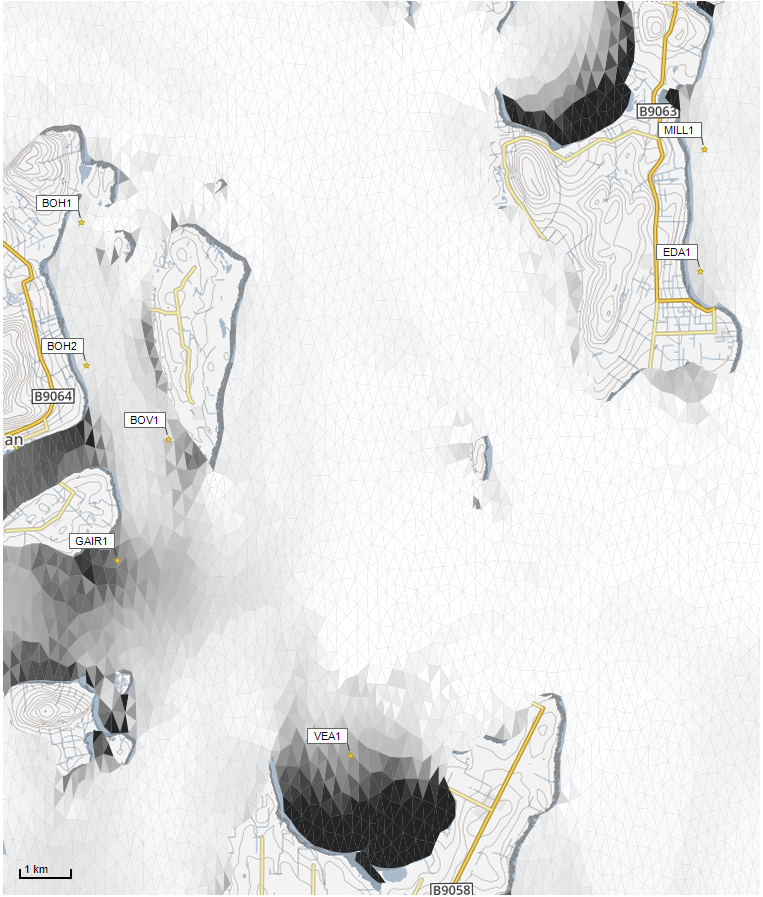 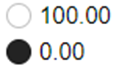 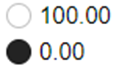 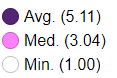 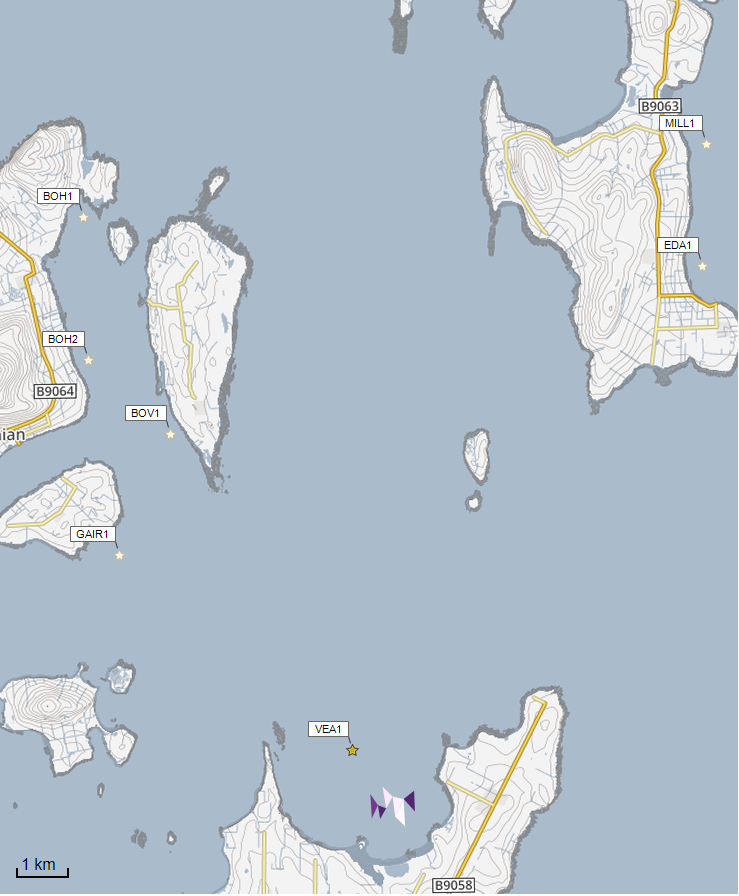 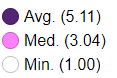 Figure 4: Modelled average sediment intensity over one month for the proposed site only (Shapinsay, Veantrow Bay (VEA1)).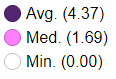 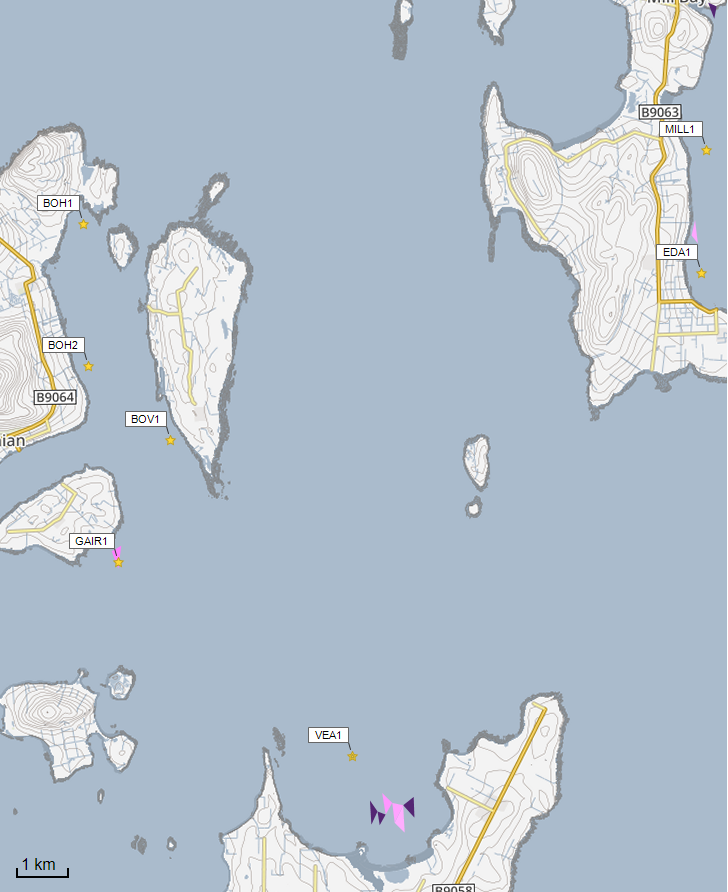 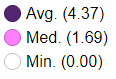 Figure 5: Modelled average sediment intensity over one month for the proposed site (Shapinsay, Veantrow Bay (VEA1)) and other relevant sites.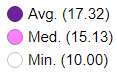 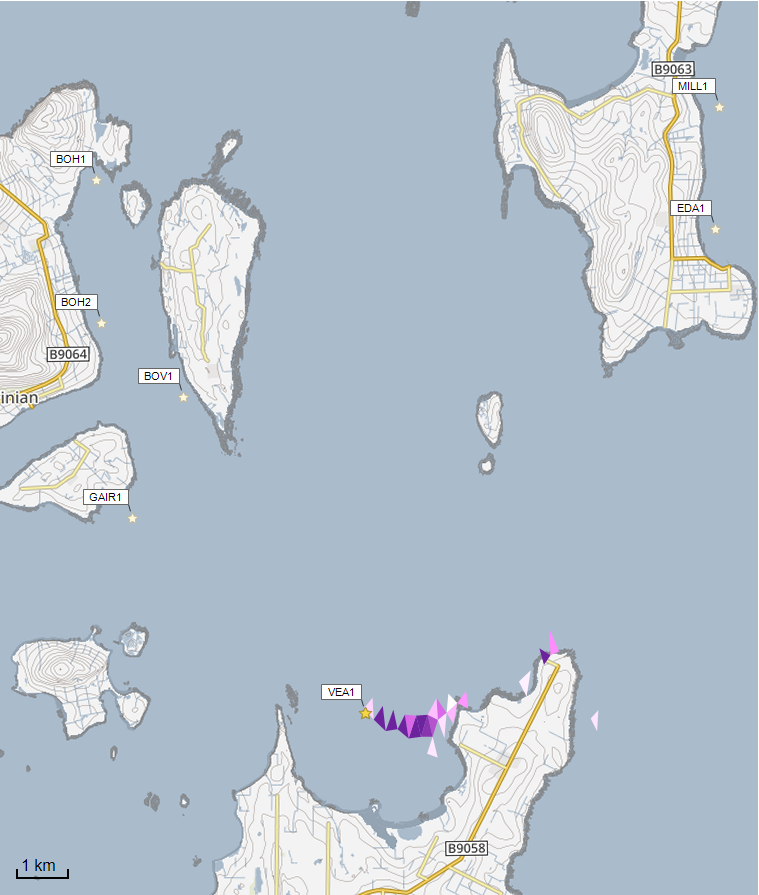 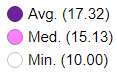 Figure 6: Modelled average Azamethiphos concentration over four days from neap tide release for the proposed site only (Shapinsay, Veantrow Bay (VEA1)).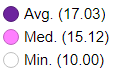 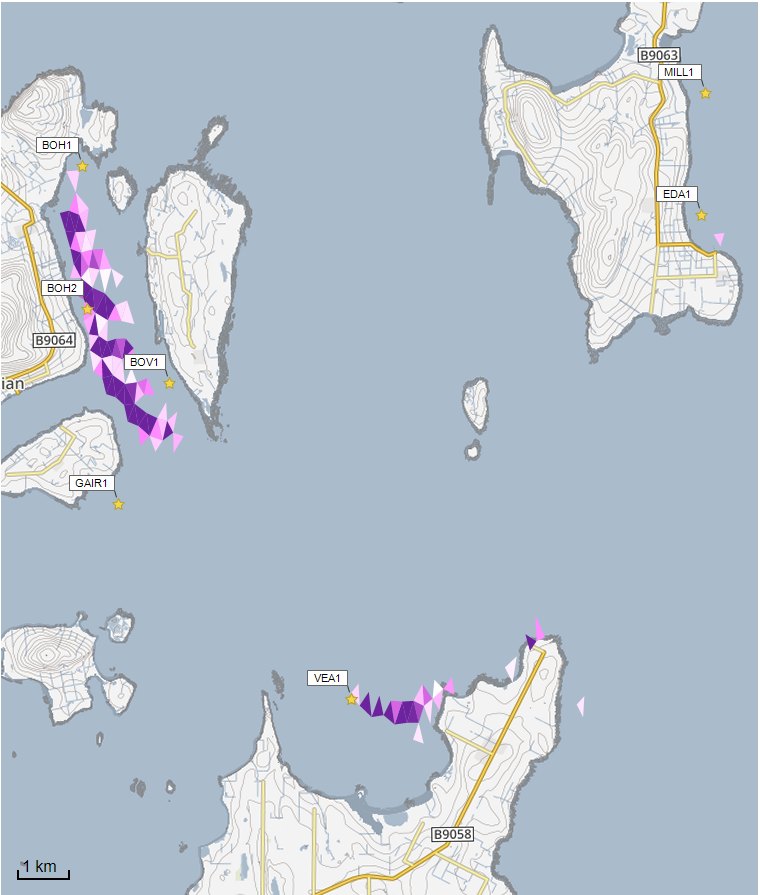 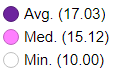 Figure 7: Modelled average Azamethiphos concentration over four days from neap tide release for the proposed site (Shapinsay, Veantrow Bay (VEA1)) and other relevant sites.Risk IdentificationThe screening modelling output summarised in section 2 is compared against available information on features of interest (see section 1.1.2). Features which require attention are presented with any additional comments. Identified features will need to be considered during the pre-application phase.These  should  be  addressed  in  the  applicant “Method Statement”. Please refer to the Modelling Method Statement section on the SEPA Website.(https://www.sepa.org.uk/regulations/water/aquaculture/pre-application/)Identified features which require attentionTable of identified featuresBased on screening output the following features of interest have been identified.Table 3: Table of identified features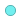 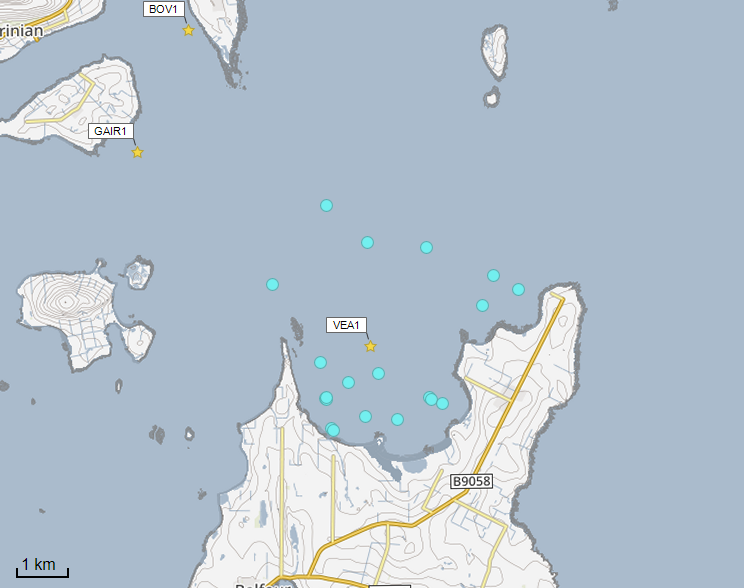 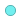 Figure . Shapefiles of identified features around the proposed site (Shapinsay, Veantrow Bay (VEA1)).Additional comments on identified featuresWhilst screening modelling does not predict any significant sediment influence from Shapinsay, Veantrow Bay (VEA1), this site is near to several records of the maerl-bed PMF which are deemed to be at risk from sediment influence. It is highly likely that NewDepomod under-estimates deposition on to maerl-beds due to their complex branching structure and as maerl-beds are highly susceptible to fish farm deposition, SEPA standards are not sufficiently protective of maerl habitats.This proximity combined with the relatively high proposed biomass, and relatively low screening model resolution in this area, means higher resolution marine modelling of sediment and baths will be required with particular focus on the identified features. Due to the dispersive nature of this area, discharges of sediment from all identified sites will need to be included in this modelling, to determine the combined risk on these features. Cumulative modelling of bath medicines is not required.In order for SEPA to determine the potential for significant impact on the national status of the maerl-beds PMF, visual surveys demonstrating the quality and extent of maerl in this area will need to be undertaken. It is highly recommended that this is done prior to any modelling, as the presence of maerl-beds has potential to make this location unsuitable for an increase in biomass at this fishfarm.  Risks identified from contextual site dataShould this application proceed, the total licenced biomass in this area would be 8805.74t. Table 4: Table of licenced biomass from farms identified as likely to add to cumulative risks.From 2012 to 2018 all compliance surveys were classified as unsatisfactory and permitted biomass was reduced from a maximum of 1264t to 948t. In 2020 a New Framework multi transect survey was carried out following peak biomass of 948t which was non-compliant (127.5% of AMZ). In 2022 VEA1 was assessed as compliant (67.8% of AMZ) following a peak biomass of 944t.  Due to this compliance history NewDepomod modelling should be calibrated to show that the biomass being applied for will be able to meet the area standard. Conclusions of screening modelling and risk identificationFollowing screening modelling and risk identification we make a number of conclusions and recommendations. Conclusions Screening ModellingAccording to screening modelling, the proposed site Shapinsay, Veantrow Bay (VEA1) is in an area of high dispersion and has a high capacity for erosion of material on the sea bed. From sediment and bath treatment modelling:Information presented in section 2 indicates that the relative influence of Shapinsay, Veantrow Bay (VEA1) is likely to be lower than other sites for a similar tonnage.The influence on the surrounding sea area from Shapinsay, Veantrow Bay (VEA1) is likely to be low.The areas of influence from Shapinsay, Veantrow Bay (VEA1), and other sites modelled do not appear to interact.It is likely that discharges of bath medicines from Shapinsay, Veantrow Bay (VEA1) will be dispersed to low levels over a large area.Shapinsay, Veantrow Bay (VEA1)is likely to result in a small increase in the total influence of all sites modelled. This is separate from areas of influence generated by existing sites.Due to the relatively high dispersion nature of the waters surrounding the site, nutrient discharges from Shapinsay, Veantrow Bay (VEA1) are unlikely to have a strong influence on the surrounding sea area. Risk identificationAlthough the modelled influence from Shapinsay, Veantrow Bay (VEA1) appears to be low, several features of interest have been identified, which require further attention during pre-application work. These are outlined in section 3. Visual surveys will also be required to identify the quality and extent of the maerl in this area. It is highly recommended that these surveys are undertaken prior to the further detailed modelling which will also be needed in order to demonstrate that the influence on these features is low.Recommendations Site suitability Further modellingDue to the identified risks, it is strongly recommended that visual surveys of the maerl-beds in the area should be carried out prior to any modelling.Due to the identified risks, 2D marine modelling, should be carried out. Cumulative solids modelling is required for all sites identified. The size of the marine model should include discharges from all sites identified in this report.The resolution of the marine model should be relatively fine around the proposed site and identified features at risk.NewDepomod modelling should be undertaken for the proposed site. It is strongly recommended that NewDepomod modelling is undertaken prior to any marine modelling, to ensure the local impacts of the proposed biomass are acceptable. Due to the monitoring history at this site, calibrated NewDepomod modelling will be required..References[1]  Regulatory Modelling Guidance For The Aquaculture Sector.  Published on SEPA website.[2]  http://marine.gov.scot/information/wider-domain-scottish-shelf-model.Site NameAverage Intensity (g/m2)Area of Influence (km2)Median Intensity (g/m2)Max weight Of Fish (tonnes)VEA15.110.223.042500BOH1Less than 10Less than 1187.5BOH2Less than 10Less than 1500BOV1Less than 10Less than 11000EDA13.080.053.181908.54GAIR11.690.041.691909.7MILL1Less than 10Less than 1800Site NameAverage Conc. (ng/l)Area of Influence Above 40 ng/l (km2)Median Conc. (ng/l)Weight Of Fish (tonnes)VEA117.32015.132500BOH116.99015.18187.5BOH2Less than 100Less than 10500BOV1Less than 100Less than 101000EDA112.63012.631908.54GAIR10001909.7MILL1000800No.Feature NameFeature TypeLocation (Easting, Northing)Brief Reason For Identification1Maerl BedsPMFShapefile 1 (Figure 8) At (high) risk from sediment influence2Seagrass BedsPMF(348713, 1021415)At (low) risk from sediment influenceSite NameLocation (Easting, Northing)Biomass (tonnes)Last Production CycleVEA1350178, 10216272500ProposedCurrently Stocked (licenced biomass 948t)(Since Apr 21)BOH1344954, 1031915187.5Fish Last On Site Jun 18BOH2345016, 1029123500Currently Stocked(since Oct 22)BOV1346598, 10276541000Fish last On Site Oct 22EDA1357083, 10308001908.54Currently Stocked(since Nov 21)GAIR1345558, 10252791909.7Currently Stocked(since Nov 21)MILL1357200, 1033200800Fish last On Site May 03